Board Agenda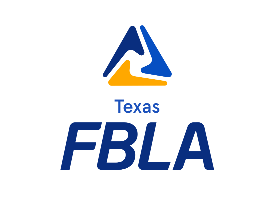 July 15 - 16Dallas Marriott Suites Medical/Market Center2493 N. Stemmons FrwyDallas, Texas 75207Update Board Roster Information Call to OrderSelect Board Officers 	 President			Vice President			Secretary			TreasurerPublic CommentsMinutes of Previous meetingFinancial – Renee HancockState Officer Report – Kathleen WuState Officer Adviser Report – Donna CrookMiddle Level Update – Christina PerezVirtual Chapter (ML) Update – Christina PerezVirtual Chapter (HS)  - Do we want to continue this?Perkins Update – D’Ann MatlockNAP Changes and Event Topics – D’Ann MatlockAdviser Training 1. Fall Adviser Conference   a. Discuss Roles and Details Further   b. Clarify Expectations for Board Members' Involvement   c. Address Questions or Concerns about the Conference2. Board Members' Duties (Expectations)   a. Review and Reiterate Board Members' Roles and Responsibilities3. Timeline of Events   a. Establish a Timeline for Upcoming Events   c. Assign Responsibilities for Key Tasks2023 SLC   - D’Ann Matlock w/board help1. State Leadership Conference Debrief   a. Things That Went Well   b. Suggestions for Improvement   c. Review of Schedule for the State Leadership Conference2. Competitor Rosters   a. Review and Discuss Competitor Rosters   b. Set Deadline for Completion of Rosters   c. Address any Issues or Concerns3. Judges Check-in   a. Review Process and Procedures for Judges   b. Discuss Feedback or Suggestions from Judges   c. Address Challenges Faced4. Advisor Check-in   a. Receive Updates from Advisors   b. Discuss Advisor Support and Training Needs   c. Address Concerns or Issues Raised5. Technology for Judges   a. Evaluate the Technology Used by Judges   b. Discuss Upgrades or Changes Needed   c. Explore Ways to Improve the Judging Experience6. Assigned Event Advisor Contact   a. Share Information about Assigned Event Advisors   b. Discuss Communication and Collaboration Expectations   c. Clarify Roles and Responsibilities of Event Advisors7. Radios   a. Review the Usage and Availability of Radios   b. Assess the Need for New Ear Pieces   c. Explore Ways to Improve Radio Communication during Events8. Script Writer   a. Discuss Hiring a Company to Organize the Script   b. Cost Comparison and Job Description   c. Seek Volunteers or Advisers for Script Writing9. Technology   a. Discuss App for the Conference and App Support (D'Ann)   b. Evaluate State Store - Online (D'Ann)   c. Review WiFi Usage and Impact on Conference Apps (D'Ann)   d. Update FAQs and Pre-upload Information (D'Ann)10. Competitions    a. Discuss the Possibility of Competing in Multiple OpportunitiesFuture Contracts  - D’Ann MatlockCorpus CVB contacted meHyatt has contacted mePlan to contactFt. WorthDallasHoustonSan AntonioAny others?Adjournment